Trinity Mar Thoma Church Houston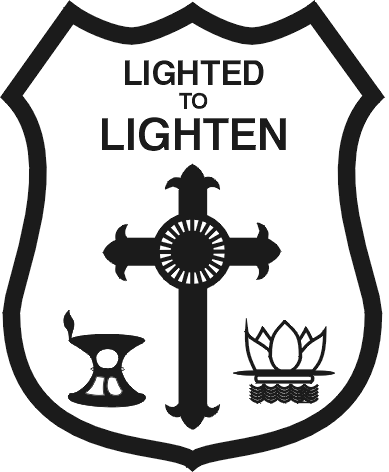 5810 Almeda genoa Road, Houston, Texas 77048Application for BaptismNo:I request you to baptize my child/myself at.......................................................................................................On ...............................................................Kindly enroll his/her/my name in the Parish Register also.Place:Date:	Signature of Parent/ SelfName of the Child/ Person to beBaptized ( in Capital Letters)Place of Birth of the ChildGenderDate of BirthYear:	Month:	Day:Name of ParentsFather:Mother:Address of ParentsPresent ParishHome ParishName and Address of God-parentDenomination of God-parent